RICHIESTA DI EROGAZIONE DEL CONTRIBUTO A TITOLO DI ACCONTO (Art. 19, comma 1, punto 1.2 dell’Avviso)Alla   FI.R.A. S.p.a. Unipersonalefirapec@pec.fira.itOGGETTO: AVVISO PUBBLICO “Aiuti alla ricettività delle Imprese Turistiche” a valere sul PROGRAMMA DI ATTUAZIONE 2023 - L.R. N. 77 DEL 28.4.2000. Impresa…………………………….………………..…. n. Iter …….………. CAR 26455 - COR ……….…. - CUP ……….……………..………. Richiesta erogazione acconto di cui all’ art. 19, comma 1, punto 1.2, dell’Avviso.Il sottoscritto ............................................................................................................ nato a ......................................, prov. ........ il ..........................................., e residente in ............................................................................ prov. ......., via …………………………….. e n. civ. ....., in qualità di legale rappresentante dall’Impresa.......................................................................... con sede legale in ............................................................ prov. ......... via ……………………………………………………….. e n. civ. ...., consapevole delle responsabilità anche penali derivanti dal rilascio di dichiarazioni mendaci e della conseguente decadenza dei benefici concessi sulla base di una dichiarazione non veritiera, ai sensi degli art. 75 e 76 del D.P.R. 28 dicembre 2000, n. 445,D I C H I A R Adi aver ottenuto, con Determinazione Dirigenziale n. DPH002/................. del ..................................... un contributo di € ……………................................................, a seguito della domanda di agevolazione presentata ai sensi dell’Avviso di cui all’oggetto, riguardante un progetto di investimento relativo all’attività turistico-ricettiva …………………………………………… ………………………………………………………………… insegna......................................................................................................, ubicata in ...................................................., prov. ........, via…………………………………………..…….. e n. civ. ........ per un totale di spesa ammissibile di Euro .......................................;  di aver sostenuto una spesa pari al 60% dell’investimento ammesso come specificato nel Modello 7 allegato;che l’impresa è iscritta al Registro delle Imprese della Camera di Commercio Industria Artigianato Agricoltura di ………............................ al numero .................................... dal ............................, non si trova in stato di fallimento, di concordato preventivo, amministrazione controllata o straordinaria, liquidazione coatta amministrativa o volontaria né ha in corso un procedimento per la dichiarazione di una di tali situazioni;di essere consapevole che il pagamento è subordinato alla regolarità del DURC nonché alla verifica della regolarità di cui all’Art 48-bis del D.P.R. 29 settembre 1973, n. 602”;CHIEDEL’erogazione dell’acconto, di Euro ………………………………………….., pari al 60% dell’ammontare del contributo concesso ai sensi dell’art. 19, comma 1.2 dell’ AVVISO PUBBLICO “Aiuti alla ricettività delle Imprese Turistiche” a valere sul PROGRAMMA DI ATTUAZIONE 2023 - L.R. N. 77 DEL 28.4.2000; Che il suddetto importo sia accreditato sul seguente conto corrente bancario intestato all’Impresa ………………………………………………………………….. istituto di credito ………………………………… agenzia n. ………………di ……………………….……….  cod. IBAN …………..……………………………………………………..………………………..ALLEGAriepilogo della spesa sostenuta redatto secondo il Modello 7;copia conforme delle fatture elettroniche accompagnate da una autodichiarazione ai sensi del DPR 445/2000 attestante che: “La spesa di cui alle fatture n. ____ del _________ è stata sostenuta nell’ambito del Progetto finanziato dalla Regione Abruzzo a valere sull’Avviso 2023 - L.R. 77/00 - CUP: _______________________”; copia conforme dei titoli di pagamento (bonifici, Ri Ba, assegni non trasferibili); copia estratto c/c bancario (o postale) del beneficiario da cui risultino evidenziati gli addebiti dei pagamenti effettuati ai diversi fornitori (non ammessa lista movimenti);copia di un documento di identità in corso di validità del legale rappresentante dell’impresa;documentazione dimostrativa che il fatturato o ricavato degli ultimi tre anni sia integralmente derivante dall’attività turistica;Se ricorrente:autodichiarazione resa ai sensi del DPR 445/2000 attestante che gli arredi sono conformi alle normative di prevenzione incendi nelle attività Turistiche Ricettive (art. 10 comma 3 punto 3.5);autodichiarazione resa ai sensi del DPR 445/2000 attestante che gli elettrodomestici sono di classe energetica non inferiore ad A+ o equivalente (art. 10 comma 3 punto 3.6). ……………………………. lì……………………….                                           	……………………………..……….                                                                                                                                                                                     Timbro e firma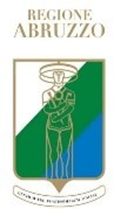 GIUNTA REGIONALEL.R. 28.4.2000 N. 77  PROGRAMMA DI ATTUAZIONE 2023AVVISO PUBBLICO “Aiuti alla ricettività delle Imprese Turistiche”Approvato con Determinazione n. DPH002/203 del 26/06/2023 Pubblicato sul BURAT Speciale n. 97 del 28/06/2023